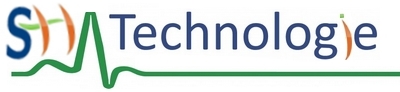 Le design, l’innovation, la créativité.Les services et les changements induits dans la société.La modélisation et la simulation des objets techniques.  Quelles sont les grandes découvertes autour des robots ?Démarche d’investigation.Démarche de résolution de problème.Démarche de projet. 5ème4ème3èmeSéance n° Compétences disciplinaires principalesCompétences disciplinaires associées Regrouper des objets en familles et lignéesRelier les évolutions technologiques aux inventions et innovations qui marquent des ruptures dans des solutions techniquesConnaissances associéesEvolution des objetsCycle de vie10 minPourquoi les robots évoluent-ils au cours du temps ?Photos40 minRechercher sur Internet les inventions dues à :Equipe 1 : Jacques de Vaucanson (1738)- George Devol (années 50) - AsimoEquipe 2 : Joseph Marie Jacquard (1801) - Victor Scheinman (années 70) - icubEquipe 3 : Hisashige Tanaka (1820) - Raymond Clavel (années 80) - Limb QuantumEquipe 4 : Jacques de Vaucanson (1738) - George Devol (années 50) - AsimoEquipe 5 : Joseph Marie Jacquard (1801) - Victor Scheinman (années 70)- icubEquipe 6 : Hisashige Tanaka (1820) - Raymond Clavel (années 80)- Limb QuantumRéaliser une fiche pour chacune des inventions : date, photo, principe de fonctionnement à l'aide de schéma et de texteInternet10 minPrésentation orale de chacun des groupesPrésentation orale10 minA partir de la présentation orale de chacun des groupes identifier les différentes familles de robotsSchéma à main levée10 minAnalyser le cycle de vie d'un robotSchéma10 minMise en communSynthèse écrite faite en classe entière